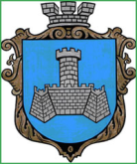 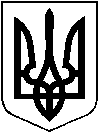 УКРАЇНАВІННИЦЬКОЇ ОБЛАСТІМІСТО ХМІЛЬНИКРОЗПОРЯДЖЕННЯМІСЬКОГО ГОЛОВИвід 17 грудня 2021 р.                                                                                № 654-рПро відзначення мешканців Хмільницької міської територіальної громади з нагоди Дня енергетикаВраховуючи лист в.о. директора СО «Хмільницькі електромережі» АТ «Вінницяобленерго» від 10.12.2021 року №5210/01-24, на виконання п. 3 розділу 6 Міської програми розвитку культури та духовного відродження Хмільницької міської територіальної громади на 2019-2021 роки, затвердженої рішенням 53 сесії міської ради 7 скликання від 19.10.2018 року № 1695 (зі змінами), відповідно до рішення 53 сесії міської ради 7 скликання від 19.10.2018 року № 1696 «Про Порядки використання коштів міського бюджету, передбачених на фінансування Міської програми розвитку культури та духовного відродження Хмільницької міської територіальної громади на 2019-2021 роки» (зі змінами), керуючись ст.ст. 42, 59 Закону України «Про місцеве самоврядування в Україні»:Вручити Подяки міського голови з нагоди професійного свята - Дня енергетика:- Савченку Денису Михайловичу, електромонтеру з експлуатації електролічильників IV групи експлуатації приладів обліку СО «Хмільницькі електромережі» АТ «Вінницяобленерго»;- Зарайській Яні Леонідівні, контролеру енергонагляду III групи технічного аудиту СО «Хмільницькі електромережі» АТ «Вінницяобленерго»;- Дубинчаку Михайлу Володимировичу, інженеру – програмісту групи ІТ забезпечення СО «Хмільницькі електромережі» АТ «Вінницяобленерго»;- Гуменному Сергію Васильовичу, диспетчеру оперативного – диспетчерської групи СО «Хмільницькі електромережі» АТ «Вінницяобленерго»;- Дощич Вірі Володимирівні, інженеру виробничо – технічної групи СО «Хмільницькі електромережі» АТ «Вінницяобленерго».2. Затвердити кошторис витрат (додається).3. Контроль за виконанням цього розпорядження покласти на керуючого справами виконавчого комітету міської ради Маташа С.П.Міський голова                                                                Микола ЮРЧИШИНС. МаташО. ТендерисС. ЄрошенкоН. БуликоваДодатокдо розпорядження міського головивід 17 грудня 2021 р. № 654-рКОШТОРИС ВИТРАТМіський голова                                                                          Микола ЮРЧИШИН№з/пНазва видатків КФКВКЕКВКількість(штук) Ціна (грн.)Сума/грн.1.Придбання рамок0201802210521,90109,5 грн.2.Придбання троянд 02018022101560900,0 грн.--ВСЬОГО:--------------------1009,5 грн.